C.V.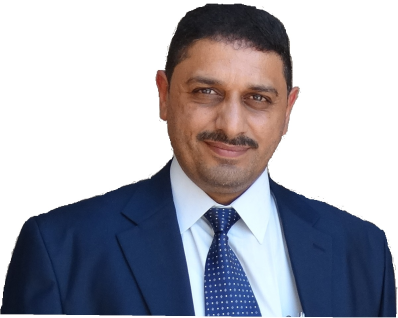 Name : HUSHAM MOHAMMED HASAN HUSSEIN	Surname : MubarakBirth: Najaf / 16/2/1974Marital status: MarriedCertification : M.Sc. Inorganic Chemistry – PhD in Inorganic chemistryTelephone: 07810106496 E-mail:  hushamhussan1974@gmail.com Certification & Expertise:B.Sc. Chemistry Dept., Science College, Kufa University  1998.M.Sc. Chemistry - Inorganic Chemistry,Chemistry Dept.,  Science college, Babylon University  2007.PhD. Chemistry - Inorganic Chemistry , Chemistry Dept. ,Science college ,Babylon University 2015 . English language certificate, College of Languages, Baghdad Uni. 1997Computerusing certificate,Kufa Uni. 1998Work as lecturer of practical instrumental analysis for 4th class/ Chem. dept./Sci. college/ Kufa Uni. 1999.Work as lecturer of practical pharmaceutical chem. for 2nd class/ Medical Institute of Kufa 2002-2004.Work as lecturer of practical industrial chem. for 4th class/ Chem. dept./Sci. college/ Kufa Uni. 2004.Work as lecturer of practical physical chem. for 3rd class/ Chem. dept./Sci. college/ Kufa Uni. 2005.Work as lecturer of practical industrial chem. for 4th class/ Chem. dept./ Kufa Uni. 2005.Work as lecturer of inorganic chem. for 1st class/ Chem. dept./ Sci. college/Al-Muthana Uni. 2007.Work as lecturer of general chem. for 1st class/ Physics dept./ Sci. college/Al-Muthana Uni. 2007.Work as lecturer of physical chem. for 2nd class/ Chem. dept./Sci. college/ Al-Muthana Uni. 2008.Work as lecturer Instrumental analysis for 4thclass/ Chem. dept./Sci. college/ Al-Muthana Uni. 2008.Work as lecturer of inorganic chem. for 1stclass/ Chem. dept./Sci. college/ Al-Muthana Uni. 2008.Work as lecturer of physical chem. for 2ndclass/ Chem. dept./Sci. college/ Al-MuthanaUni. 2009.Work as lecturer of inorganic chem. for 3rdclass/ Chem. dept./ Sci. college/ Al-Muthana Uni. 2009.Work as lecturer of Instrumental analysis for 4thclass/ Chem. dept./Sci. college/ Al-Muthana Uni. 2009.Work as lecturer of Inorganic chemistry of 2nd class Chem. dept./ Sci. college/ Al-Kufa Uni. 2010.Work as lecturer of Inorganic chemistry of 3rd class Chem. dept./ Sci. college/ Al-Kufa Uni. 2010.Work as lecturer of Inorganic chemistry of 3rd class Chem. dept./ Sci. college/ Al-Kufa Uni. 2011.Work as lecturer of Inorganic chemistry of 2nd class Chem. dept./ Sci. college/ Al-Kufa Uni. 2012.Work as lecturer of Inorganic chemistry of 3rd class Chem. Dept./ Sci. college/ Al-Kufa Uni. 2012.Work as lecturer of Inorganic chemistry of 2nd class Chem. dept./ Edu. College of pure science/ Karbala Uni. 2012.Work as lecturer of Inorganic chemistry of 3rd class Chem. Dept./ Edu. College of pure science / Karbala Uni. 2012.Work as lecturer of Inorganic chemistry of 2nd class Chem. dept./ Sci. college/ Al-Kufa Uni. 2013.Work as lecturer of Inorganic chemistry of 2nd class Chem. dept./ Edu. College of pure science/ Karbala Uni. 2013.Work as lecturer of Inorganic chemistry of 3rd class Chem. Dept./ Edu. College of pure science / Karbala Uni. 2013.Work as lecturer of Inorganic chemistry of 2nd class Chem. dept./ Sci. College / Kufa Uni. 2014Work as lecturer of Inorganic chemistry of 1st class Chem. dept./ Sci. College / Kufa Uni. 2014Work as lecturer of General chemistry  of 1st class\ Dept. of clinical laboratories investigation techniques \Islamic university collage 2016 .Work as lecturer of General chemistry  of 1st class\ Dept. of clinical laboratories investigation techniques \Islamic university collage 2017 . Work as lecturer of Inorganic chemistry of 3rd class Chem. Dept./ Education  College for women / Kufa Uni. 2017.Work as lecturer of General chemistry  of 1st class\ Dept. of clinical laboratories investigation techniques \ Technical medical collage \ Islamic university 2018.Work as lecturer of General chemistry  of 1st class\ Dept. of clinical laboratories investigation techniques \ College of Health and Medical Techniques \ Al-Furat Al-Awsat Technical university 2019.Work as lecturer of Inorganic chemistry of 3rd class Chem. Dept./ Education  College for women / Kufa Uni. 2019.Work as lecturer of Inorganic chemistry of 2nd class Chem. Dept./ Education  College for women / Kufa Uni. 2019.Work as lecturer of Inorganic chemistry of 3rd class Chem. Dept./ Faculty of Science / Kufa Uni. 2019.Conferences :Scientific conference of Science Babylon Uni. 1999.Symposium of postgraduate students, Science collage/ Babylon Uni. 2006.1st Scientific conference of Science collage/ Al-Muthana Uni. 2007.1st Scientific conference of Science collage Al-Qadisya Uni. 2008.1st Scientific conference of Kufa Uni. 2008.2nd Scientific conference of Science Kufa Uni. 2009.1st Scientific conference of Chemistry \Thi-Qar Uni. 2010.2nd Scientific conference of Medicine College \ Al-Qadisya Uni. 2011.Scientific conference of Science college / Babylon Uni. 2012 .National conference of nanotechnology \ University of Technology \ Baghdad 2012 .Symposium of postgraduate students, Science collage/ Babylon Uni. 2014.Second National Conference of Chemistry \ Science Collage for Women \ Baghdad Uni. 2015.Symposium of Molecular Diagnostic \ Pharmacy Collage \ Kufa Uni. 2015.The 1st International Conference \  Al-Qadisya Uni. 2017.The 2nd International Conference for Science and Arts \ Babylon Uni. 2018.The 1st Conference of Post Graduated Students in Chemistry Dept. \ Education  College for women / Kufa Uni. 2019.The 1st International Scientific Conference of Pure Science (ISCPS) \ Kufa Uni. 2019.The 1 st  international virtual scientific conference that was held online ,Al-Qadisiyah Uni. 2020.The 8th International Conference \ College of Scince \ Karbala Uni. ICAST2020. Papers :Husham M.H. Hussein and H. A. M.Saleh ”Synthesis ,spectral and thermodynamic study of new ligand 3-{(6-methyl-2-benzothiazolyl)azo}-2-hydroxy benzoic acid and its complexes with some ions of transition metals”,Uruk Journal of scientific research,No.1,85,2008.K .J .Sabah, H. M. H. Hussein and M. Z. G. “synthesis and spectral study  of new organic ligand 3-(4-bromophenyl)-3-(nitro phenyl imino)-1-phenyl propane-1,2 diol and its complexes with Co(II), Ni(II)and Cu(II)”,Uruk Journal of scientific research,No.1,95,2008.H. M. H. Hussein, A. N. W. ,A. T. S. F. A. M. and I. A. ,”Synthesis and spectrophotometric study for Cu(II) and Co(II) ions complexes with new organic ligand 2-(8-Quinolyl azo)-,2,3-Trihydroxybenzene (QATHB)” 1st Scientific conference of Kufa Uni.,p120, 2008.H. M. H. Hussein, A. N. W. and M. S. M., “Synthesis , spectrophotometric and thermodynamic study of new thiazolylazo derivative  and its complexes with some transition metal ions” , J. Babylon Uni. P. A. Sci., Vol.19, no.3, 541, 2011.هشام محمد حسن , حسين عبد محمد صالح , عباس نور الشريفي , " تحضير وتشخيص قاعدة شف جديدة رباعية المخلب ومعقداتها مع بعض ايونات العناصر الفلزية",  مقبول للنشر بعد اشتراكه في مؤتمر علوم بابل , 2012 . هشام محمد حسن , حسين عبد محمد صالح , عباس نور الشريفي , " تحضير وتشخيص قاعدة شف جديدة رباعية المخلب ومعقداتها مع بعض ايونات العناصر الفلزية",  مقبول للنشر في مجلة كلية التربية الاساسية \ الجامعة المستنصرية , 2014 .An abstract was send and accepted in ICYC 2008 in USM Uni. In Malaya and the researcher couldn’t participate due to financial reasons.  تم استلام دعوة للمشاركة في المؤتمر الدولي للكيمياويين الشباب في ماليزيا في كانون الثاني 2013 ولم يتم الاجابة عليها وذلك لأسباب مالية .تحضير وتشخيص معقدات مزيج الليكاند المشتقة من ليكاند ازو اميدازول جديد كليكاند اولي , عبدالله محمد   علي , اسراء نور كاظم و هشام محمد حسن تم القاء البحث في المؤتمر العلمي الدولي الاول لجامعة القادسية ولم ينشر  في مجلة لأسباب خاصة. .Synthesis, Characterization, and Biological Efficacy on new mixed ligand   complexes based from azo dye of 8-hydroxy quinoline as a primary ligand and imidazole as a secondary ligand with some of transition metal ions,   Israa N.Witwit , Zahraa Y. Motaweq, Husham M. Mubark, , J. Pharm. Sci. & Res. Vol. 10(12), 2018, 3074-3083.Synthesis and characterization of new imidazole azo ligand with some of   transition metal ions, and their biological effect on two pathogenic bacteria of burn patients, Israa N. Witwit, Husham M. Mubark, Hutham Mahmood Yousif Al-Labban , Ahmed Abdul jabbar jaloob Aljanaby , Int. J. Res.   Pharm. Sci., 10(3), 1847-1856.Synthesis  of new azo imidazole ligand and fabricating  it’s chelate complexes with some metallic ions, Husham M. Hasan Mubark,  Israa N. Witwit, and Abid Allah M. Ali, accepted for present in ISCPS conference holding in Faculty of Science, University of Kufa, Najaf, Iraq at November 2019.Synthesis and studying the coordination behavior of a new heterocyclic     imidazole azo ligand with  some of  the first series  transition  and (IIB) ions, Husham M. Hasan Mubark,  Israa N. Witwit, and Abid Allah M Ali, accepted for present in ICAST2020‏ conference holding in Faculty of      Science, University of Karbala, Karbala, Iraq 2020.